1	Introducción1.1	En la Resolución 1306 del Consejo, se encarga al Grupo de Trabajo del Consejo sobre la Protección de la Infancia en Línea (GTC-PIeL) que prepare un proyecto de informe final sobre las actividades realizadas y los resultados logrados en la materia, incluidas propuestas para un futuro examen, llegado el caso, que será examinado por el Consejo en su reunión de 2022 y presentado en la Conferencia de Plenipotenciarios de 2022 (PP-22).Además, de conformidad con la Decisión 11 (Rev. Dubái, 2018) de la Conferencia de Plenipotenciarios, el Consejo, en su reunión ordinaria previa a la Conferencia de Plenipotenciarios, examinará los informes cuadrienales de los Grupos de Trabajo del Consejo (GTC) y presentará recomendaciones a la Conferencia de Plenipotenciarios sobre la necesidad de mantener, modificar, disolver o crear los GTC para el próximo periodo.1.2	Así pues, en el presente documento se resumen los resultados de las cuatro reuniones del GTC-PIeL (Informe de la 15a reunión del GTC de 2019, Informe de la 16ª reunión del GTC de 2020, Informe de la 17a reunión del GTC de 2021 e Informe de la 18a reunión del GTC de 2022) que se han celebrado después de la Conferencia de Plenipotenciarios de la UIT de 2018.2	Actividades del GTC-PIeL2.1	Los principales resultados de la decimoquinta reunión del GTC-PIeL, celebrada el 26 de septiembre de 2019, fueron los siguientes:•	El Presidente instó a que se presentaran orientaciones e ideas acerca de la manera de mejorar el número de respuestas recibidas de los jóvenes.•	El Presidente recomendó una mayor implicación y participación de las partes interesadas en las reuniones dado que se trata de una plataforma única para el intercambio de información y de enseñanzas extraídas.•	El GTC invitó a los miembros a darse cuenta y a ser conscientes de la importancia de evaluar la eficacia de un programa dado.•	Se envió una primera declaración de coordinación a la Comisión de Estudio 2 del UIT-D a fin de informar a las delegaciones acerca de la labor en relación con las directrices y de garantizar un proceso más participativo.•	Se envió una segunda declaración de coordinación al UIT-D para solicitar más información sobre el Grupo de Expertos en indicadores de los hogares y el debate conexo sobre los indicadores de PIeL.2.2	Los principales resultados de la decimosexta reunión del GTC-PIeL, celebrada el 4 de febrero de 2020, fueron los siguientes: •	El Presidente indicó que se prepararía un informe en el que se abarcarían las reuniones decimoquinta y decimosexta del GTC-PIeL. •	La Mascota de la PIeL se puso en línea.•	El Presidente recomendó una implicación y una participación más proactivas de todas las partes interesadas pertinentes en las reuniones, incluidos los expertos y los asociados de la UIT en el ámbito de la PIeL, y destacó que se trataba de una plataforma única para el intercambio de información y de enseñanzas extraídas.2.3	Los principales resultados de la decimoséptima reunión del GTC-PIeL, celebrada el 26 de enero de 2021, fueron los siguientes:•	El Presidente afirmó que la reunión había tenido una muy buena asistencia y que la participación en los debates tanto verbalmente como en el chat había sido alta, animada e interesante.•	El Presidente volvió a alentar a los socios de la UIT en el ámbito de la PIeL a seguir participando en las reuniones del GTC-PIeL, dado que se trata de una plataforma única para establecer enfoques colaborativos de la protección de la infancia en línea.•	El Presidente recomendó involucrar a las Oficinas Regionales de la UIT en el GTC-PIeL y las reuniones conexas.•	El Reino de Arabia Saudita propuso organizar sesiones informativas sobre temas relacionados con la PIeL con la UIT y los asociados.•	El Presidente invitó finalmente a los miembros del GTC-PIeL a contribuir al trabajo de la Comisión de Estudio 2 del UIT-D relacionado con la PIeL.2.4	Los principales resultados de la decimoctava reunión del GTC-PIeL, celebrada el 12 de enero de 2022, fueron los siguientes:•	El Presidente destacó el crecimiento del GTC-PIeL e indicó que esa era la reunión con mayor número de contribuciones (18 en total) y de participantes (más de 150) [desde la creación del GTC].•	El Presidente afirmó que la participación en los debates tanto verbalmente como en el chat había sido alta, animada e interesante, lo que demostraba la importancia que este GTC había adquirido para que los miembros compartieran sus experiencias en relación con la protección de la infancia en línea.•	El Presidente añadió que cada contribución aportaba una perspectiva única en el enfoque holístico de la iniciativa PIeL. •	El Presidente recordó a todos los participantes que este año era único por la celebración de tres de las principales conferencias de la UIT, lo que ofrecía una gran oportunidad para hacer un balance del fructífero periodo transcurrido desde la última Conferencia de Plenipotenciarios, permitiendo así a los Estados Miembros destacar aspectos importantes de las Resoluciones pertinentes.3	Recomendaciones3.1	El Grupo recomendó al Consejo que el GTC-PIeL continúe su labor como plataforma única para el intercambio de información, el debate y la colaboración en el ámbito de la protección de la infancia en línea, así como su función fundamental en el asesoramiento a la UIT sobre su trabajo en la materia. El Grupo valoró la calidad de las reuniones, que contribuyeron a identificar y recopilar las mejores prácticas y las enseñanzas extraídas, a implicarse y a cooperar con todas las partes interesadas en este ámbito. La participación cada vez más activa en las reuniones ponía de relieve la validez de la recomendación del Grupo de que el GTC-PIeL siguiera funcionando.3.2	Se sugirió la posibilidad de modificar el mandato del GTC-PIeL para indicar mejor su naturaleza, funcionalidad y objetivos como plataforma para el intercambio de información, la recopilación de mejores prácticas, la coordinación de esfuerzos y la cooperación entre las partes interesadas que trabajan en el ámbito de la protección de la infancia en línea.4	AgradecimientosAgradezco a los miembros de la UIT y a todos los asociados de la Unión en el ámbito de la protección de la infancia en línea que han contribuido y participado activamente en los trabajos del GTC-PIeL, a los Vicepresidentes, a los funcionarios de elección de la UIT y a la Secretaría su eficiente ayuda durante las reuniones.______________Consejo 2022
Ginebra, 21-31 de marzo de 2022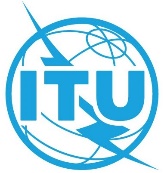 Punto del orden del día: PL 1.5Documento C22/64-S18 de febrero de 2022Original: inglésInforme del Presidente del Grupo de Trabajo del Consejosobre la Protección de la Infancia en LíneaInforme del Presidente del Grupo de Trabajo del Consejosobre la Protección de la Infancia en LíneaINFORME CUADRIENAL DEL GRUPO DE TRABAJO DEL CONSEJOSOBRE LA PROTECCIÓN DE LA INFANCIA EN LÍNEaINFORME CUADRIENAL DEL GRUPO DE TRABAJO DEL CONSEJOSOBRE LA PROTECCIÓN DE LA INFANCIA EN LÍNEaResumenEn este informe se resumen las actividades y resultados del Grupo de Trabajo del Consejo sobre la Protección de la Infancia en Línea desde la Conferencia de Plenipotenciarios de 2018, de conformidad con la Resolución 1306 del Consejo y la Resolución 179 (Rev. Dubái, 2018) de la Conferencia de Plenipotenciarios de la UIT.Acción solicitadaSe invita al Consejo a examinar el presente informe y a presentar sus recomendaciones a la Conferencia de Plenipotenciarios, según proceda.ReferenciaDecisión 11 (Rev. Dubái, 2018) de la Conferencia de Plenipotenciarios
Sitio web del GTC-PIeL; Resolución 1306 del Consejo, Resolución 179
(Rev. Dubái, 2018) de la Conferencia de Plenipotenciarios